Giờ học phát triển thể chất: VĐCB: chuyền bóng qua đầu theo hàng dọc.Trò chơi vận động: bòng tròn to của các bé lớp mẫu giáo bé C2 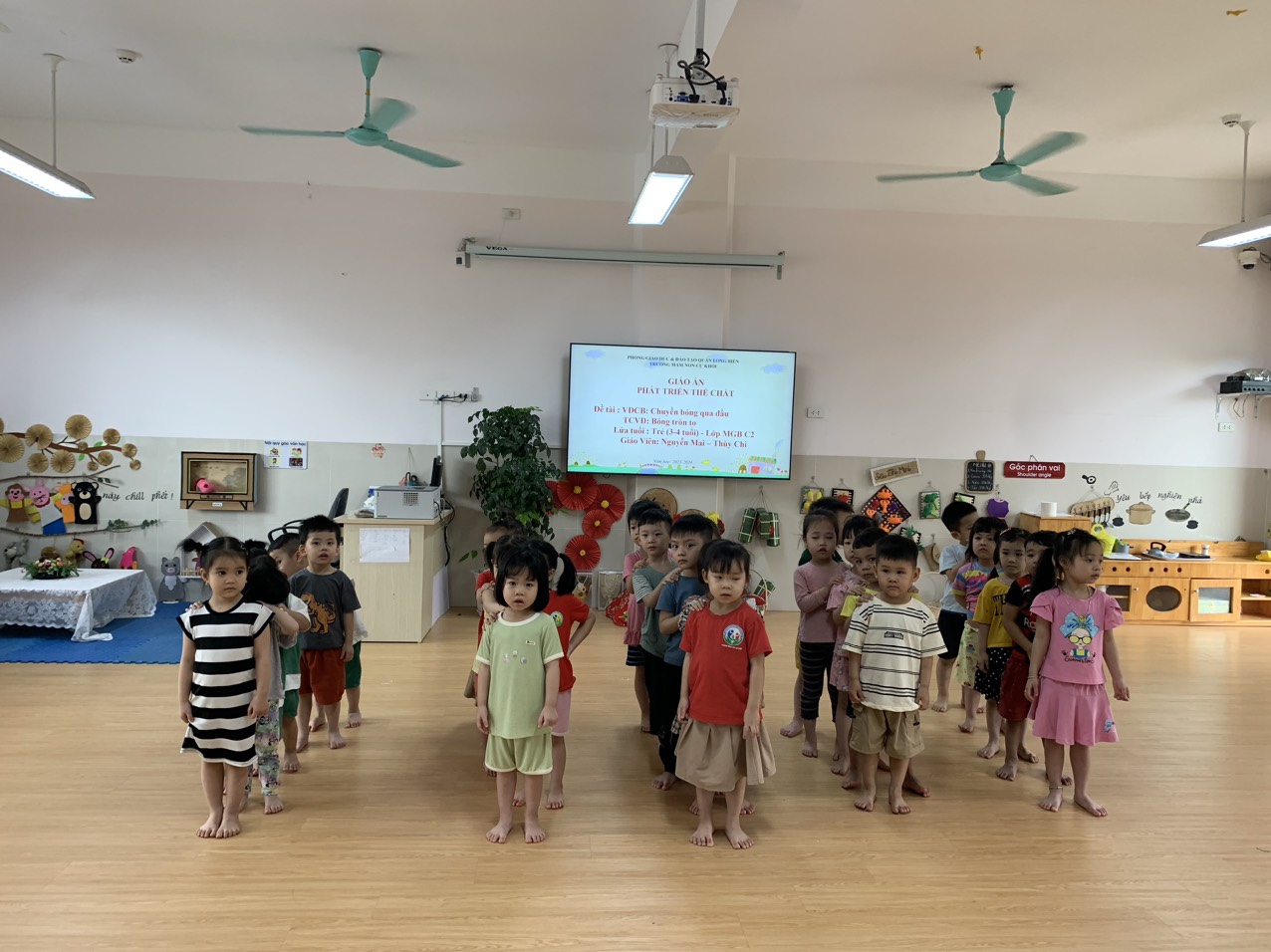 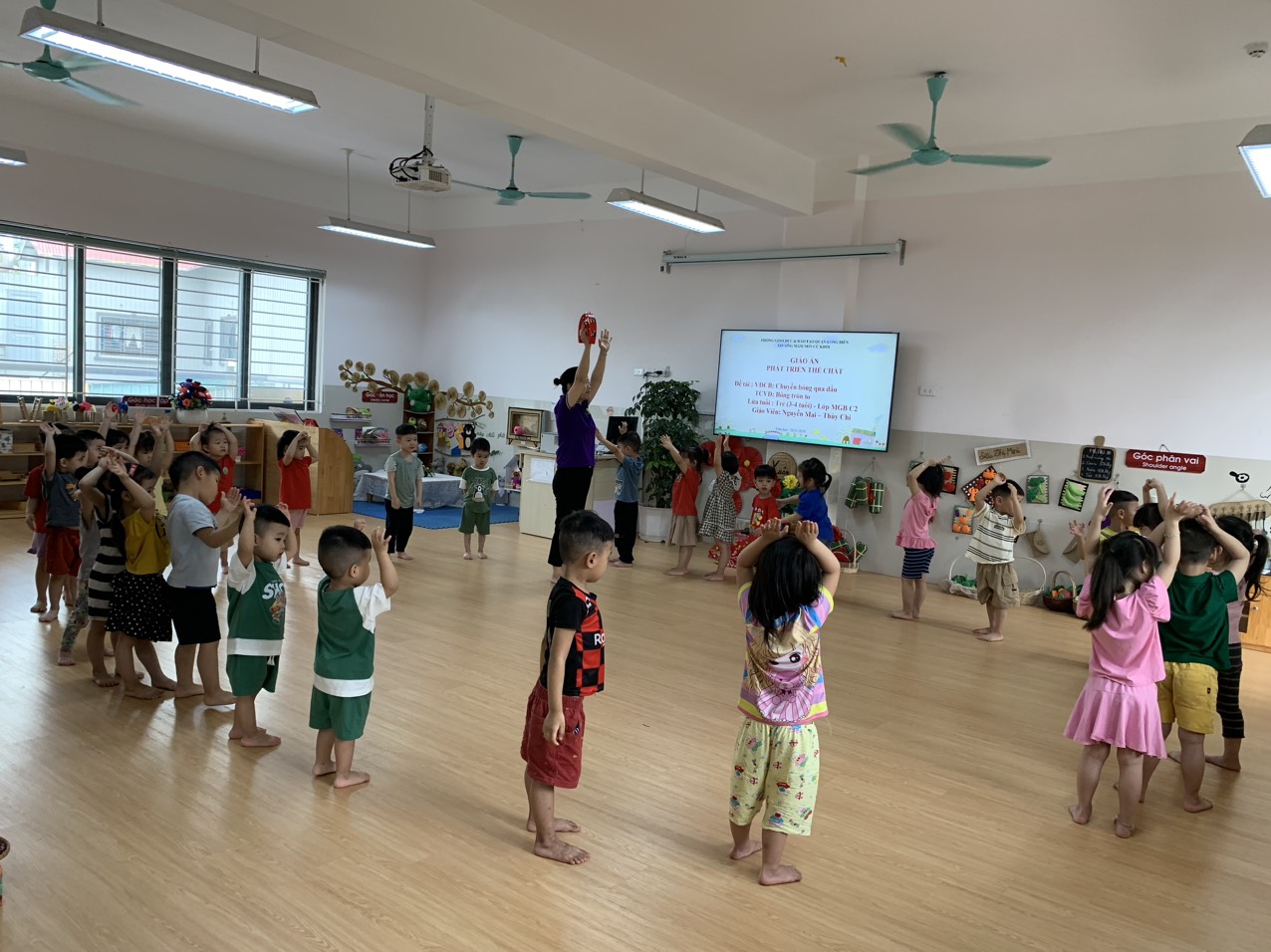 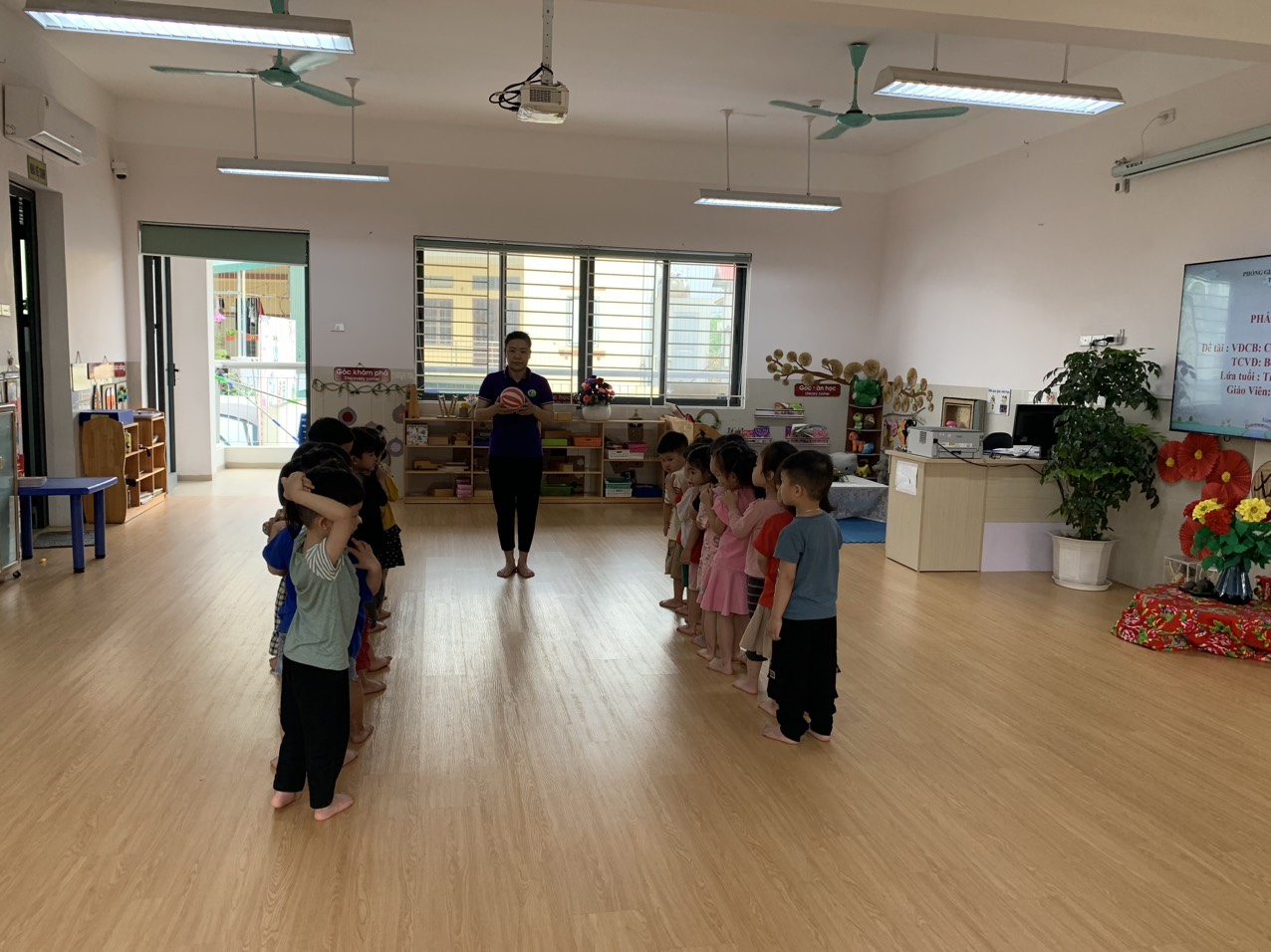 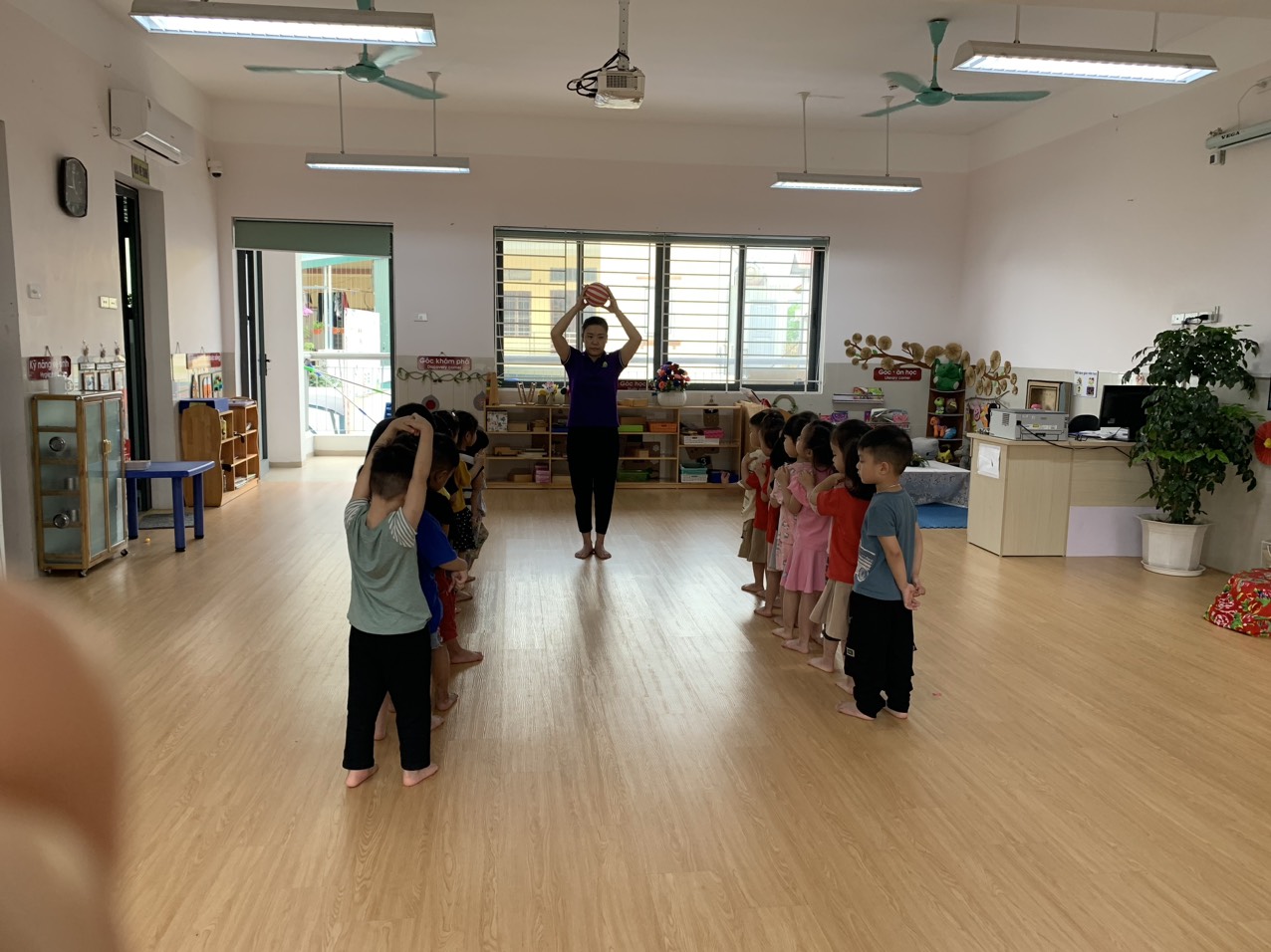 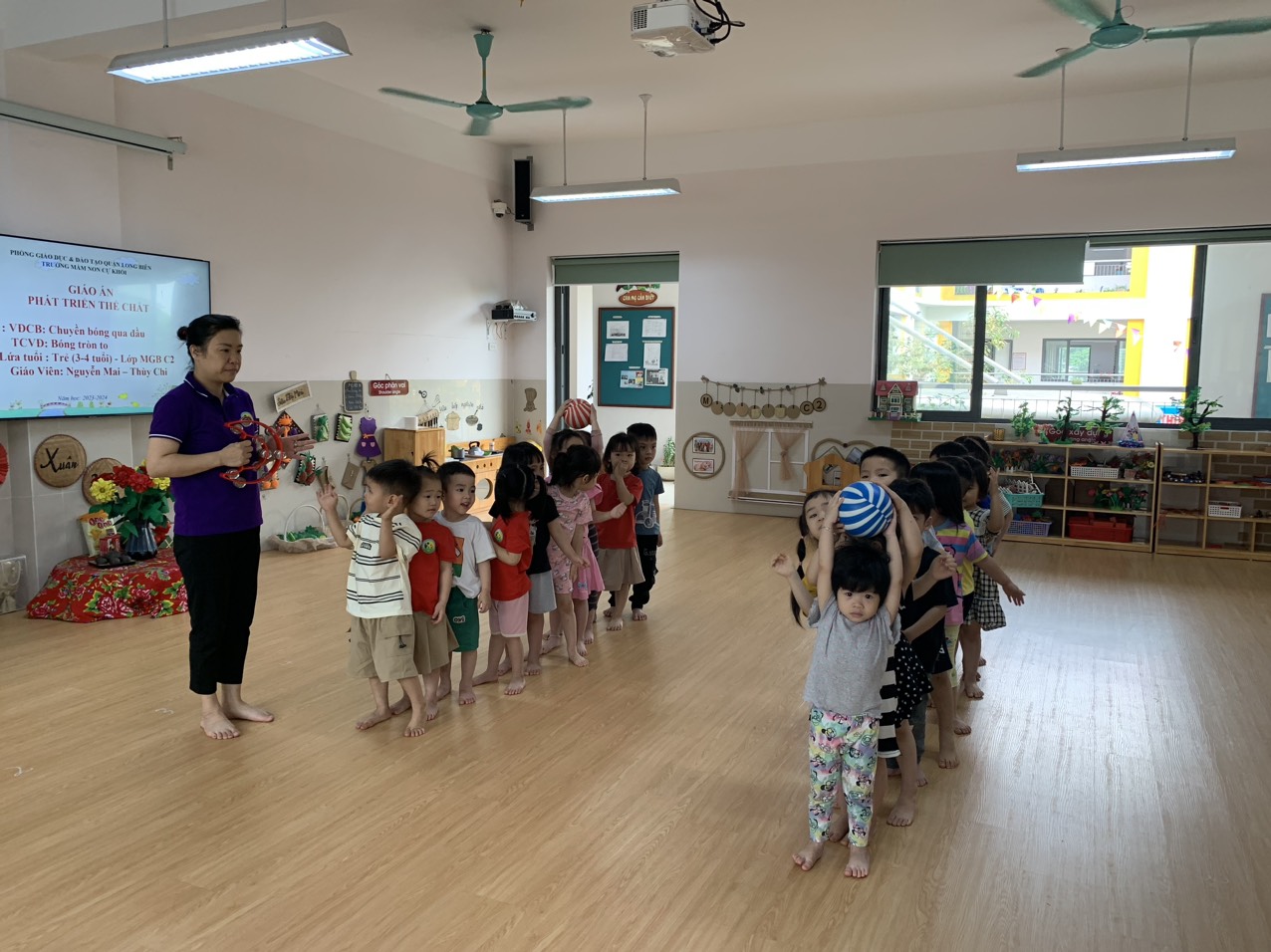 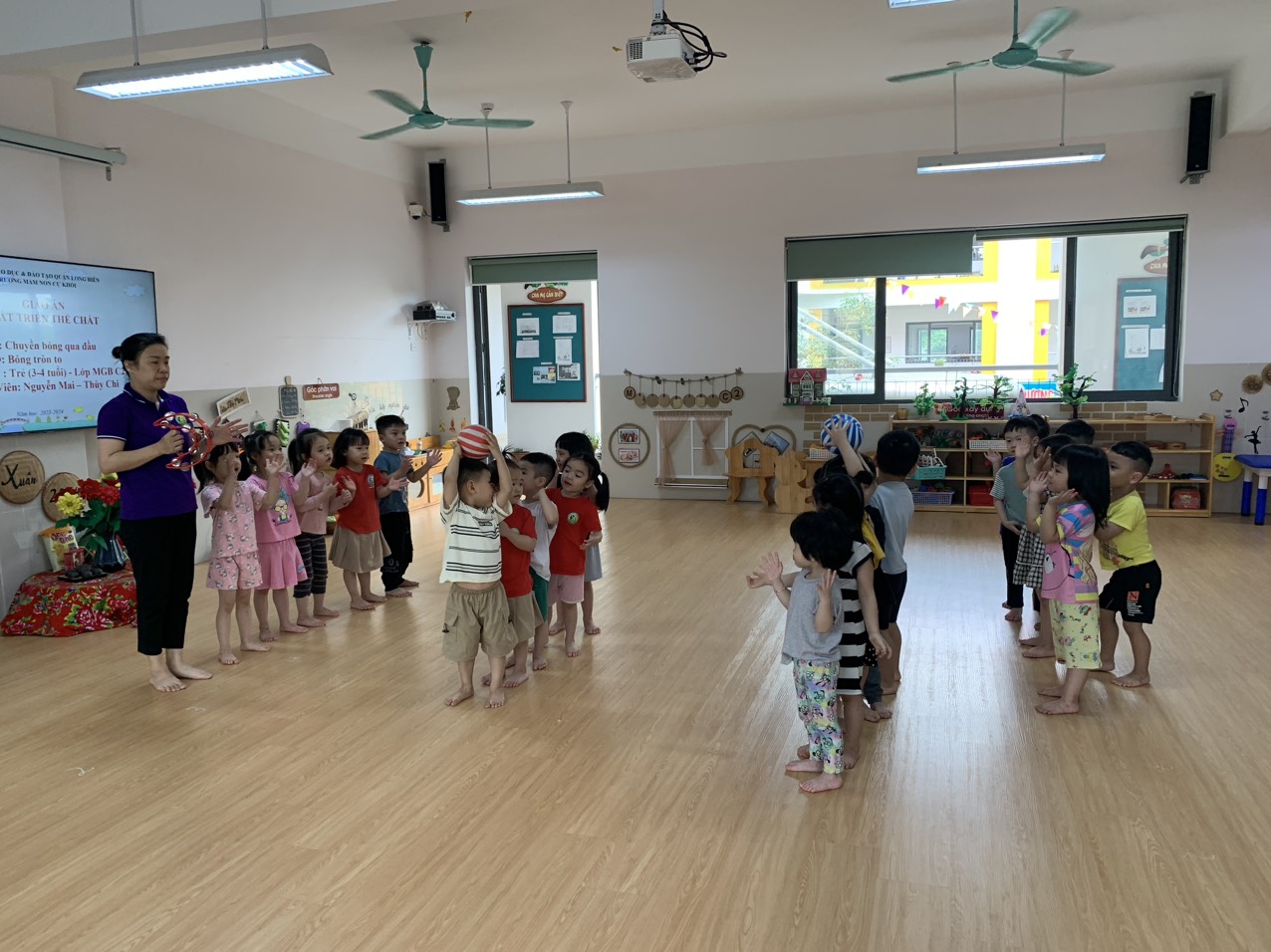 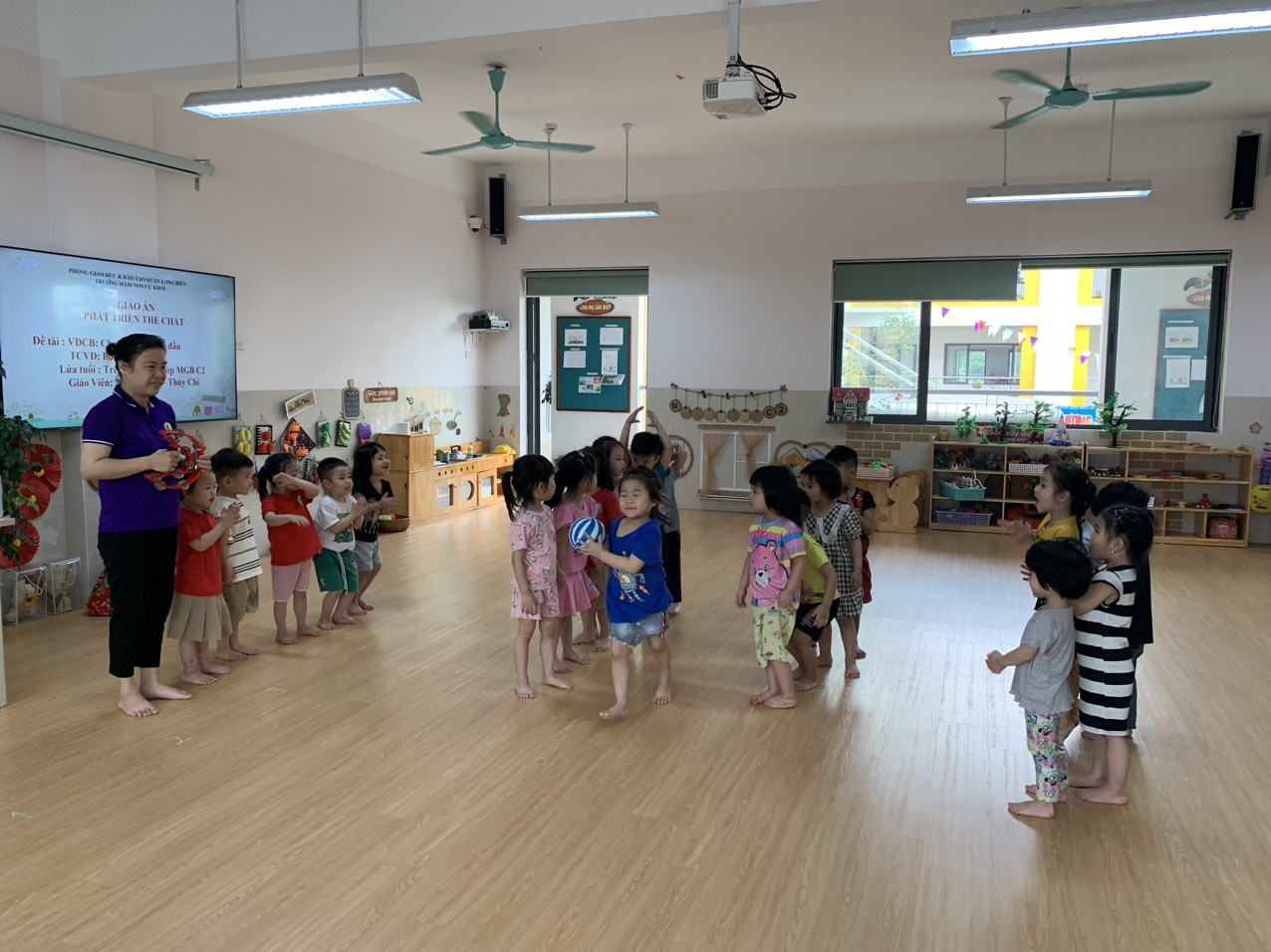 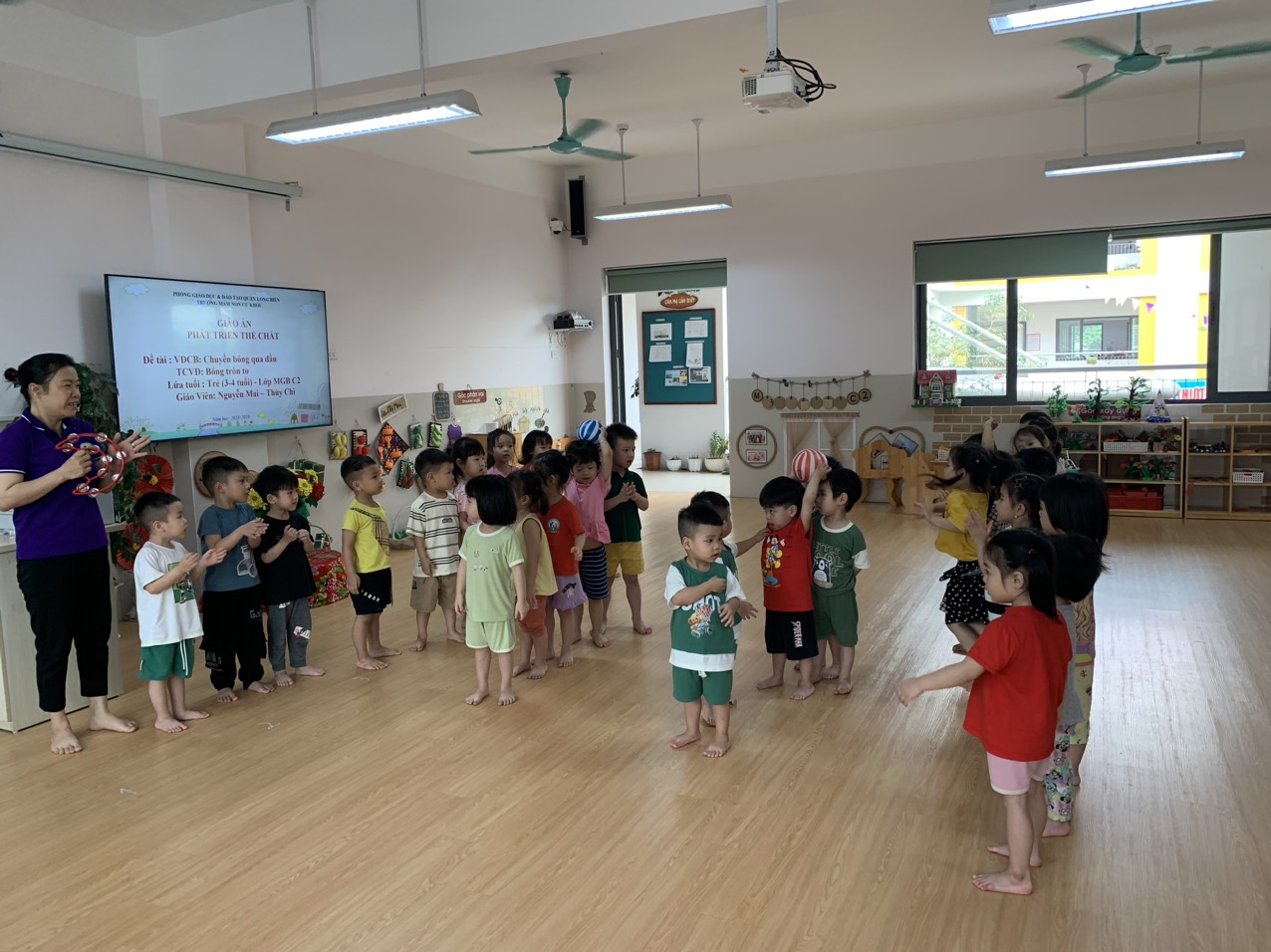 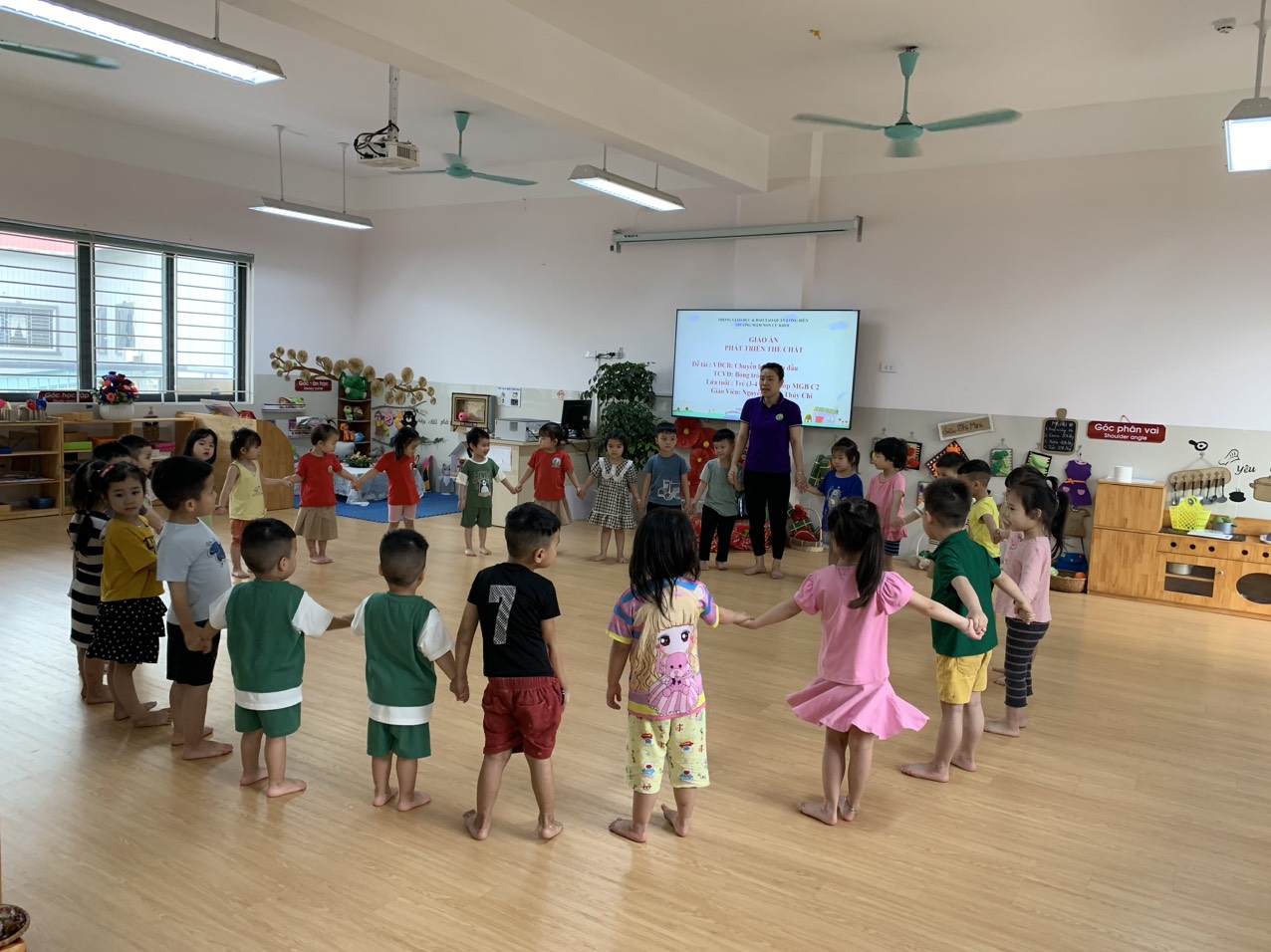 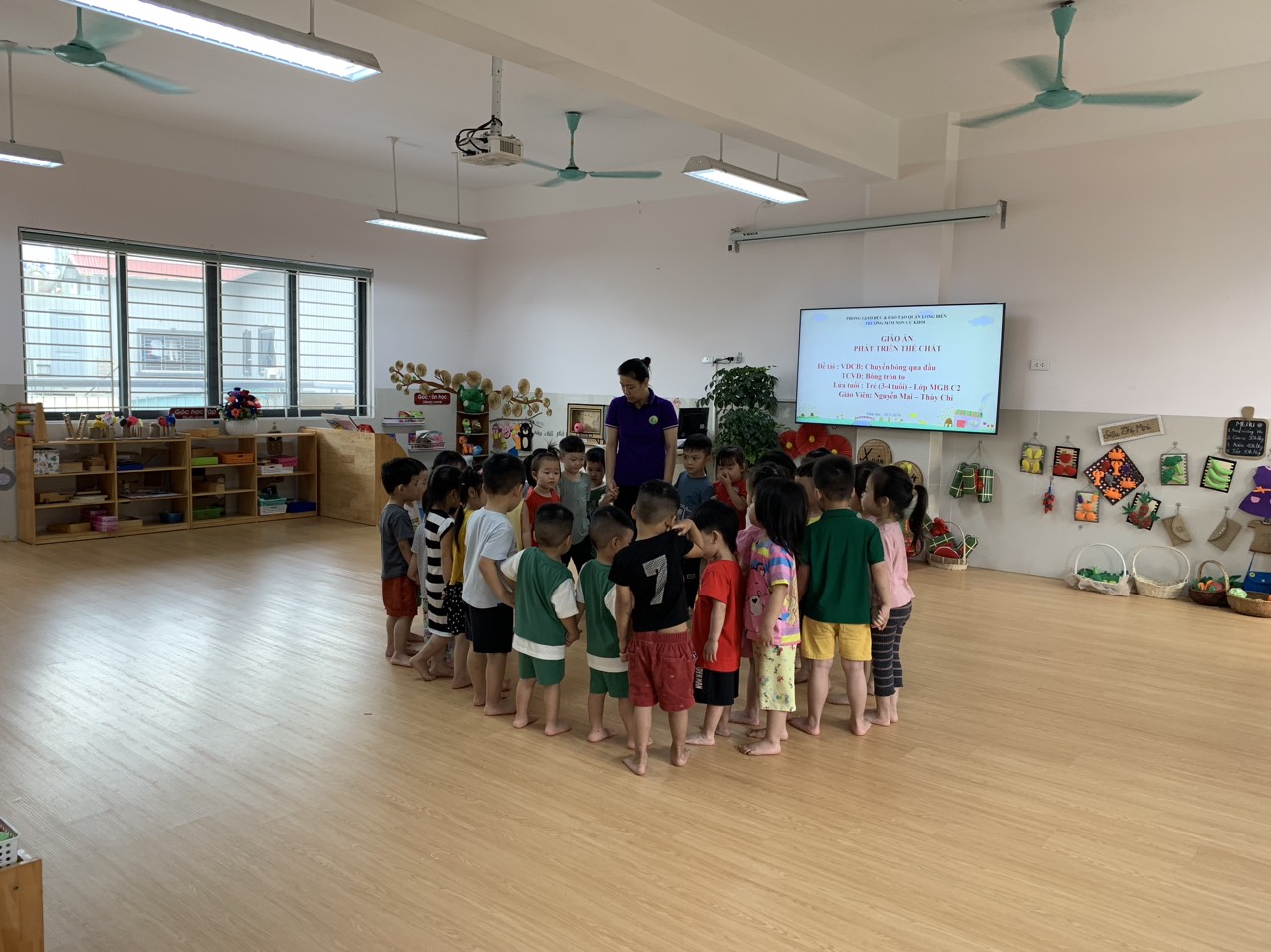 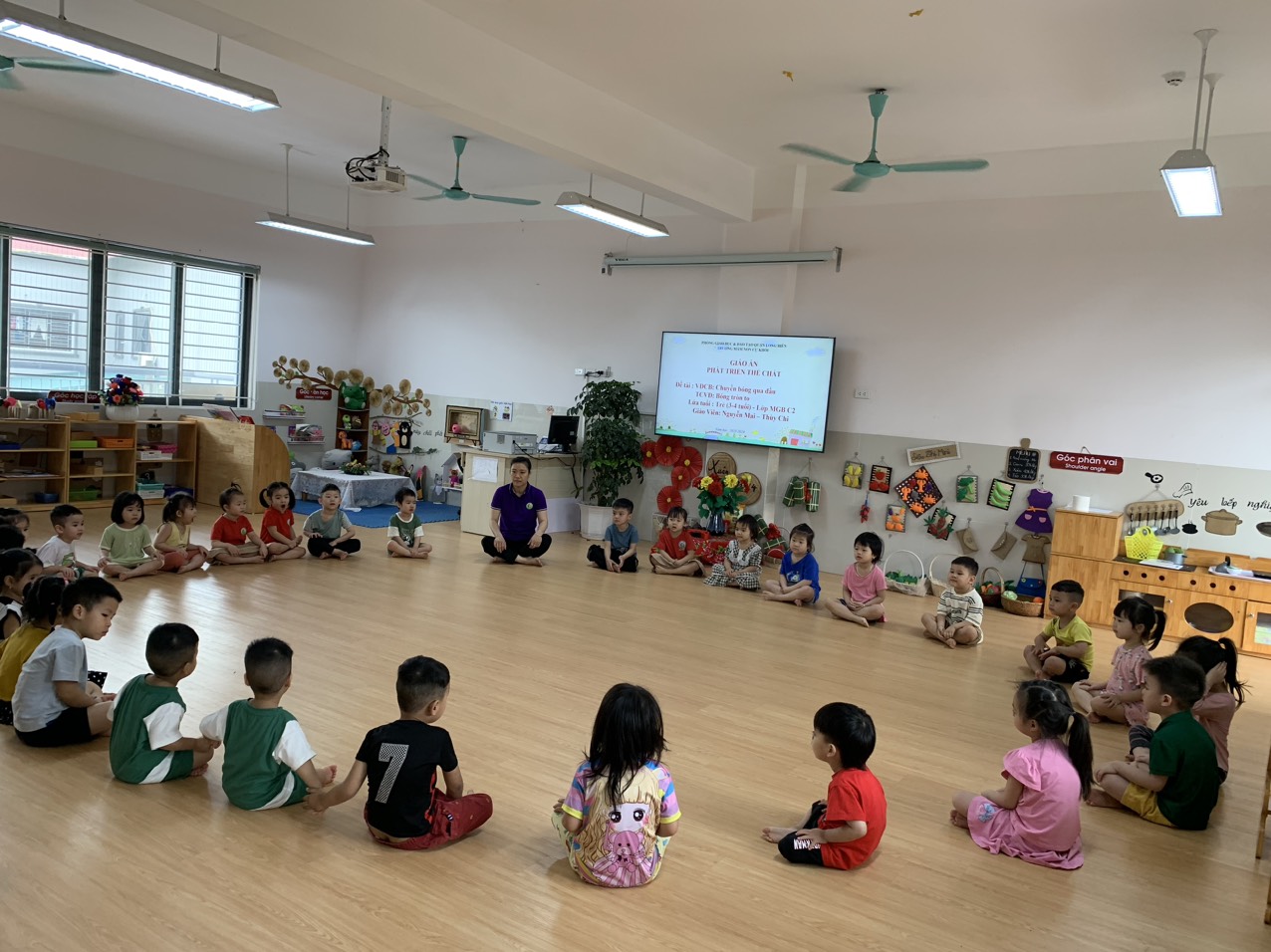 